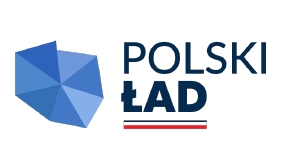 Sulejów, 12.01.2023 r. Dotyczy: Przebudowa drogi gminnej ulicy Dobra Woda w SulejowieNumer postępowania: IZ.ZP.271.31.2022Informacja z otwarcia ofertDziałając na podstawie art. 222 ust. 5 ustawy z dnia 11 września 2019r. Prawo zamówień publicznych, zwanej dalej „ustawą”, Zamawiający przekazuje następujące informacje o:Nazwach albo imionach i nazwiskach oraz siedzibach lub miejscach prowadzonej działalności gospodarczej albo miejscach zamieszkania wykonawców, których oferty zostały otwarte, cenach lub kosztach zawartych w ofertach:
Burmistrz SulejowaWojciech OstrowskiNrNazwa (firma) i adres WykonawcyNazwa kryteriumWartość w zł1P.U.H. „DOMAX” Arkadiusz Mikaul. Grabińska 842-283 BoronówCena2 054 100,00